Homework 1.1 Name: _____________________                                                          Period:  Solve using a model.a) 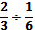 If you have 2 2/3 cups of rice and want to divide into ½ cup servings, how many servings of rice will you have? If ½ cup of water fills 2/3 of a plastic container, how many containers will 1 cup fill?a) Which of the following multiplication or divisions problems represents this situation? Explain your reasoning.                               ½ x 2/3 = ?            ½ ÷ 2/3 = ?         2/3 ÷ ½ = ? List the integers in order least to greatest.                    32.1 x 2.4    b) 45.01 x 6.7a) 15.9 ÷ 3.2                 b) 203.1 ÷ 14.5If it was -2o and the    temperature rose 3 degrees, what temperature is it now?Evaluate the absolute value.-|-4| = _________Evaluate the absolute value.|-82| = _________List the integers in order least to greatest.        List the integers in order least to greatest.What problems are modeled with the number line?           _________ + __________ =___________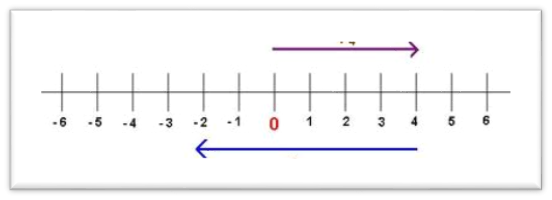 Model -3 – 5 on a number line.Brian, Amos, and Leo go            to buy chicken in honor of crispy chicken. They owe Colonel Sanders $51.84.  If they already paid $42.50, what rational number represents the amount they owe?Use counters or number line to complete the problem.-3 – (-4)At 3 pm, the temperature in Anchorage was 13⁰ F.  At midnight, the temperature dropped 18 degrees.  What was the temperature at midnight?Use zero pairs to find the answer.I made 45 dollars cutting the grass for neighbors in my community. The cost of the fuel from last week cost me 58 dollars what is my balance?